Holy EucharistLiturgy of the WordOrgan Prelude:   Dawn Pentecost Bride Maids Processional:A whole new world     (Written by Alan Menken and Tim Rice)Bride’s Processional:Can’t help falling in love  (Written by Hugo Peretti, Luigi Creatore and George David Weiss)The Celebrant, facing the people and the persons to be married, with the woman to the right and the man to the left, addresses the congregation and says:Dearly beloved:  We have come together in the presence of God to witness and bless the joining together of this man and this woman in Holy Matrimony.  The bond & covenant of marriage was established by God in creation, and our Lord Jesus Christ adorned this manner of life by his presence and first miracle at a wedding in Cana of Galilee. It signifies to us the mystery of the union between Christ and his Church and Holy Scripture commends it to be honored among all people.The union of husband & wife in heart, body and mind is intended by God for their mutual joy; for the help and comfort given one another in prosperity and adversity and when it is God’s will for the procreation of children and their nurture in the knowledge and love of the Lord.  Therefore marriage is not to be entered into unadvisedly or lightly, but reverently, deliberately, and in accordance with the purposes for which it was instituted by God.Into this holy union, Teresa Virbitsky & Larry Piccini, now come to be joined.  If any of you can show just cause whey they may not lawfully be married, speak now or else forever hold your peace.Then the Celebrant says to the persons to be married:I require and charge you both, here in the presence of God, that if either of you know any reason why you may not be united in marriage lawfully, and in accordance with God’s Word, you do now confess it.                                            The Declaration of ConsentThe Celebrant says to the woman:Teresa, will you have this man to be your husband; to live together in the covenant of marriage?  Will you love him, comfort him, honor and keep him, in sickness and in health; and forsaking all others, be faithful to him as long as you both shall live?The woman answers:  I will.The Celebrant says to the man:Larry, will you have this woman to be your wife to live together in the covenant of marriage?  Will you love her, comfort her, honor and keep her, in sickness and in health and forsaking all others; be faithful to her as long as you both shall live?The man answers:   I will.The Celebrant then addresses the congregation, saying:Will all of you witnessing these promises do all in your power to uphold these two persons in their marriage?People:  We will.The Ministry of the Word                  BCP Page 425Celebrant:  The Lord be with you.People:       And also with you.Celebrant:  Let us pray.O gracious and ever living God, you have created us male and female in your image:  Look mercifully upon this man and this woman who come to you seeking your blessing, and assist them with your grace, that with true fidelity and steadfast love they honor and keep the promises & vows they make; through Jesus Christ our Savior, who lives & reigns with you in the unity of the Holy Spirt, one God, forever & ever. Amen.God said, "Let us make humankind in our image, according to our likeness; and let them have dominion over the fish of the sea, and over the birds of the air, and over the cattle, and over all the wild animals of the earth, and over every creeping thing that creeps upon the earth."So God created humankind in his image, in the image of God he created them; male and female he created them. God blessed them, and God said to them, "Be fruitful and multiply, and fill the earth and subdue it; and have dominion over the fish of the sea and over the birds of the air and over every living thing that moves upon the earth."Reader:    The Word of the Lord.People:    Thanks be to God.(Remain seated)First Reading   “The Art of Marriage” by William A. PetersonThe little things are the big things. It is never being too old to hold hands. It is remembering to say "I love you" at least once a day. It is never going to sleep angry. It is at no time taking the other for granted; the courtship should not end with the honeymoon, it should continue through all the years. It is having a mutual sense of values and common objectives. It is standing together facing the world. It is forming a circle of love that gathers in the whole family. It is doing things for each other, not in the attitude of duty or sacrifice, but in the spirit of joy. It is speaking words of appreciation and demonstrating gratitude in thoughtful ways. It is not expecting the husband to wear a halo or the wife to have wings of an angel. It is not looking for perfection in each other. It is cultivating flexibility, patience, understanding and a sense of humor. It is having the capacity to forgive and forget. It is giving each other an atmosphere in which each can grow. It is finding room for the things of the spirit. It is a common search for the good and the beautiful. It is establishing a relationship in which the independence is equal, dependence is mutual and the obligation is reciprocal. It is not only marrying the right partner, it is being the right partner. Reader:    The Word of the Lord.People:    Thanks be to God.Second Reading                       1 Corinthians 13:4-8Love is patient, love is kind. It does not envy, it does not boast, it is not proud. It does not dishonor others, it is not self-seeking, it is not easily angered, it keeps no record of wrongs. Love does not delight in evil but rejoices with the truth. It always protects, always trusts, always hopes, always perseveres.  Love never fails. But where there are prophecies, they will cease; where there are tongues, they will be stilled; where there is knowledge, it will pass away. Third Reading           (Bob Marley)"He’s not perfect. You aren’t either, and the two of you will never be perfect. But if he can make you laugh at least once, causes you to think twice and if he admits to being human & making mistakes, hold onto him and give him the most you can. He isn’t going to quote poetry, he’s not thinking about you every moment, but he will give you a part of him that he knows you could break. Don’t hurt him, don’t change him, and don’t expect for more than he can give. Don’t analyze. Smile when he makes you happy, yell when he makes you mad, and miss him when he’s not there. Love hard when there is love to be had. Because perfect guys don’t exist, but there’s always one guy that is perfect for you."Holy Gospel     (All stand)      Mark 10:6-9,13-16Priest:    The Holy Gospel of our Lord Jesus Christ 		    according to Mark.People:   Glory to you, Lord Christ.Jesus said, “From the beginning of creation, `God made them male and female.' `For this reason a man shall leave his father and mother and be joined to his wife & the two shall become one flesh.' So they are no longer two, but one flesh. Therefore what God has joined together, let no one separate."People were bringing little children to him in order that he might touch them; and the disciples spoke sternly to them. But when Jesus saw this, he was indignant and said to them "Let the little children come to me; do not stop them; for it is to such as these that the kingdom of God belongs. Truly I tell you, whoever does not receive the kingdom of God as a little child will never enter it." And he took them up in his arms, laid his hands on them and blessed them.Priest:  	The Gospel of the Lord.People:  	Praise to you, Lord Christ.Homily – Reverend William McGintyThe man, facing the woman & taking her right hand in his says:  On this day I give you my heart. I promise to be your teammate and your greatest fan that is your ally in conflict, comrade in adventure, partner in parenthood and your equal in all things. I promise to always love you more, to celebrate and protect our love, to cherish and grow a love that is honest, kind, patient and forgiving. I promise that I will walk with you hand in hand, wherever our journey leads us learning, living, loving together forever.They loose their hands and the Woman, still facing the man, takes his right hand in hers and says:On this day I give you my heart. I promise to be your teammate and your greatest fan that is your ally in conflict, comrade in adventure, partner in parenthood and your equal in all things. I promise to always love you more, to celebrate and protect our love, to cherish and grow a love that is honest, kind, patient and forgiving. I promise that I will walk with you hand in handwherever our journey leads us learning, living, loving together forever.They loose their hands. The Priest may ask God’s blessing on a ring or rings as follows: Bless, O Lord, this ring to be sign of the vows by which this man and this woman have bound themselves to each other; through Jesus Christ our Lord.  Amen.The giver places the ring on the ring-finger of the other’s hand and says:Teresa/Larry, I give you this ring as a symbol of my vow, and with all that I am, and all that I have, I honor you, in the Name of the Father, and of the Son, and of the Holy Spirit.Then the Celebrant joins the right hands of husband and wife and says:Now that Teresa and Larry have given themselves to each other by solemn vows, with the joining of hands and the giving and receiving of a ring, I pronounce that they are husband and wife, in the Name of the Father & of the Son, and of the Holy Spirit.Those whom God has joined together let no one put asunder.People:	Amen.Celebrant:  Let us Pray.  Eternal God, creator & preserver of all life, author of salvation and giver of all grace: Look with favor upon the  world you have made, and for which your Son gave his life and especially upon this man and this woman whom you make one flesh in Holy Matrimony. Amen. Give them wisdom & devotion in the ordering of their common life, that each may be to the other a strength in need, a counselor in perplexity, a comfort in sorrow & a companion in joy. Amen. Grant that their wills may be so knit together in your will, and their spirits in your Spirit, that they may grow in love & peace with you and one another all the days of their life. Amen. Give them grace, when they hurt each other, to recognize and acknowledge their fault, and to seek each other's forgiveness and yours. Amen. Make their life together a sign of Christ's love to this sinful and broken world, that unity may overcome estrangement, forgiveness heal guilt, and joy conquer despair. Amen. [Bestow on them, if it is your will, the gift and heritage of children, and the grace to bring them up to know you, to love you, and to serve you. Amen]Give them such fulfillment of their mutual affection that they may reach out in love and concern for others. Amen. Grant that all married persons who have witnessed these vows may find their lives strengthened and their loyalties confirmed. Amen. Grant that the bonds of our common humanity, by which all your children are united one to another, and the living to the dead, may be so transformed by your grace, that your will may be done on earth as it is in heaven; where, O Father, with your Son, and the Holy Spirit, you live and reign in perfect unity, now and forever. Amen.Presentation of Flowers to Virgin MaryAva Maria	(Written by Franz Schubert)The Blessing of the MarriageThe people remain standing. The husband & wife kneel, and the Priest says one of the following prayers:                                O God, you have so consecrated the covenant of marriage that in it is represented the spiritual unity between Christ and his Church: Send therefore your blessing upon these your servants, that they may so love, honor & cherish each other in faithfulness and patience, in wisdom and true godliness, that their home may be a haven of blessing and peace; through Jesus Christ our Lord, who lives and reigns with you and the Holy Spirit, one God, now and forever. Amen.Husband & wife, still kneeling, the Priest adds this blessing:God the Father, God the Son, God the Holy Spirit, bless, preserve & keep you; the Lord mercifully with his favor look upon you, and  fill you with all spiritual benediction and grace that you may faithfully live together in this life, and in the age to come have life everlasting. Amen.The Peace	   (All stand) Celebrant:	The peace of the Lord be always with you. People:	And also with you. The newly married couple then greet each other, after which greetings may be exchanged throughout the congregation.BlessingThe priest blesses the people, saying: The blessing of God Almighty, the Father, the Son, and the Holy Spirit, be upon you and remain with you forever People:  Amen.Dismissal                                                                   The Celebrant dismisses the people with these words:Go in peace to love and serve the Lord.People:   Thanks be to God.                                                       The Procession into the World	                               Wedding Bells  (Written by Dudley Peele)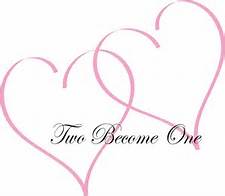 